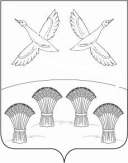 П О С Т А Н О В Л Е Н И ЕАДМИНИСТРАЦИИ СВОБОДНОГО СЕЛЬСКОГО ПОСЕЛЕНИЯПРИМОРСКО-АХТАРСКОГО РАЙОНА от 02 июля 2021 г.                                                                                              № 119хутор СвободныйОб отмене постановления администрации Свободного сельского поселения Приморско-Ахтарского района от 08 мая 2018 года № 104 «Об утверждении административного регламента по предоставлению муниципальной услуги «Выдача выписок из лицевого счета жилого помещения»	В  соответствии  с  Приказом министерства топливно-энергетического комплекса и жилищно-коммунального хозяйства Краснодарского края от 27 декабря 2019 года № 709 «О признании утратившим силу приказа департамента жилищно-коммунального хозяйства Краснодарского края от 30 января 2009г. № 9 «Об утверждении форм выписки из лицевого счета жилого помещения частного, муниципального или государственного жилищного фонда и Порядка заполнения и выдачи выписки из лицевого счета жилого помещения частного, муниципального или государственного жилищного фонда», администрация Свободного    сельского    поселения     Приморско-Ахтарского      района п о с т а н о в л я е т:          1. Постановление администрации Свободного сельского поселения Приморско-Ахтарского района от 08 мая 2018 года № 104 «Об утверждении административного регламента по предоставлению муниципальной услуги «Выдача выписок из лицевого счета жилого помещения»» (в редакции от 01.10.2018г. № 197,  от 25.12.2018г. № 300) считать утратившим силу. 2. Настоящее постановление обнародовать и разместить на официальном Интернет - сайте администрации Свободного сельского поселения Приморско – Ахтарского района.3. Контроль за выполнением настоящего постановления оставляю за собой.4. Постановление вступает в силу со дня его официального обнародования.Исполняющий обязанности главыСвободного сельского поселения Приморско-Ахтарского района                                                    Л.В.Семенчикова